Познавательно-исследовательский проектв  подготовительной группе «Б»«Веточка вербы »                                                                           Выполнила: Магомедова Д.Н.   Проблема:   Перед праздником Вербное воскресенье одна из родительниц в группу принесла веточку вербы. Мы с детьми  поставлены в воду веточки вербы.У ребят возникли вопросы: Верба - это дерево-первоцвет?А что произойдет с «пушистыми комочками» на ветках? Будет ли дальше расти веточка, если мы его высадим в почву?Таким образом, ветка  верба стала объектом экологического исследования.   Цель проекта: развивать наблюдательность – умения замечать изменения в росте растения, связывать эти изменения с условиями, в которых они находятся; углублять знания о вербе; учить детей самостоятельно искатьнеобходимую информацию с использованиемразличных источников, работать в группах, обмениваться информацией;развивать творческие способности учащихся, чувство ответственности за порученное дело.Задачи проекта:подготовиться к исследовательской работе;провести наблюдение за выбраннымобъектом;подобрать информацию о вербе;организовать творческую мастерскую.проанализировать и сделать выводы;оформить презентацию проекта.Сбор информации:Интернет-ресурсы;художественная и научнаялитература; картинки. Предварительная работа:учили пословицы и поговорки о вербе; зарисовали веточку;рассматривание почек на деревьях; чтение стихов; Разгадывание загадок;Этапы наблюдений:Через неделю пушистые комочки с веточки стали опадать. Через три недели уже  появились маленькие листочки и росток пустил корни.Четвертая неделя: корни уже стали удлинятся. Пятая неделя:появившиеся листочки перестали расти, темнеют  и подсыхают , это говорит о том , что веточку надо уже пересадить на землю. Вывод:Мы сделали вывод, что веточка вербы в воде может жить короткое время, продолжая рост.  Потом  веточка вербы перестает расти и высыхает. Значит для продолжения роста вербы в воде мало питательных и минеральных веществ. А в почве ветка вербы будет расти, развиваться, т.к. в земле достаточно питательных веществ. Ребята наслаждались красотой распустившихся веток, их ароматом, зарисовывали ветки. Вместе с воспитателем рассматривали, сравнивали, обсуждали, как распускались почки.Фотоотчет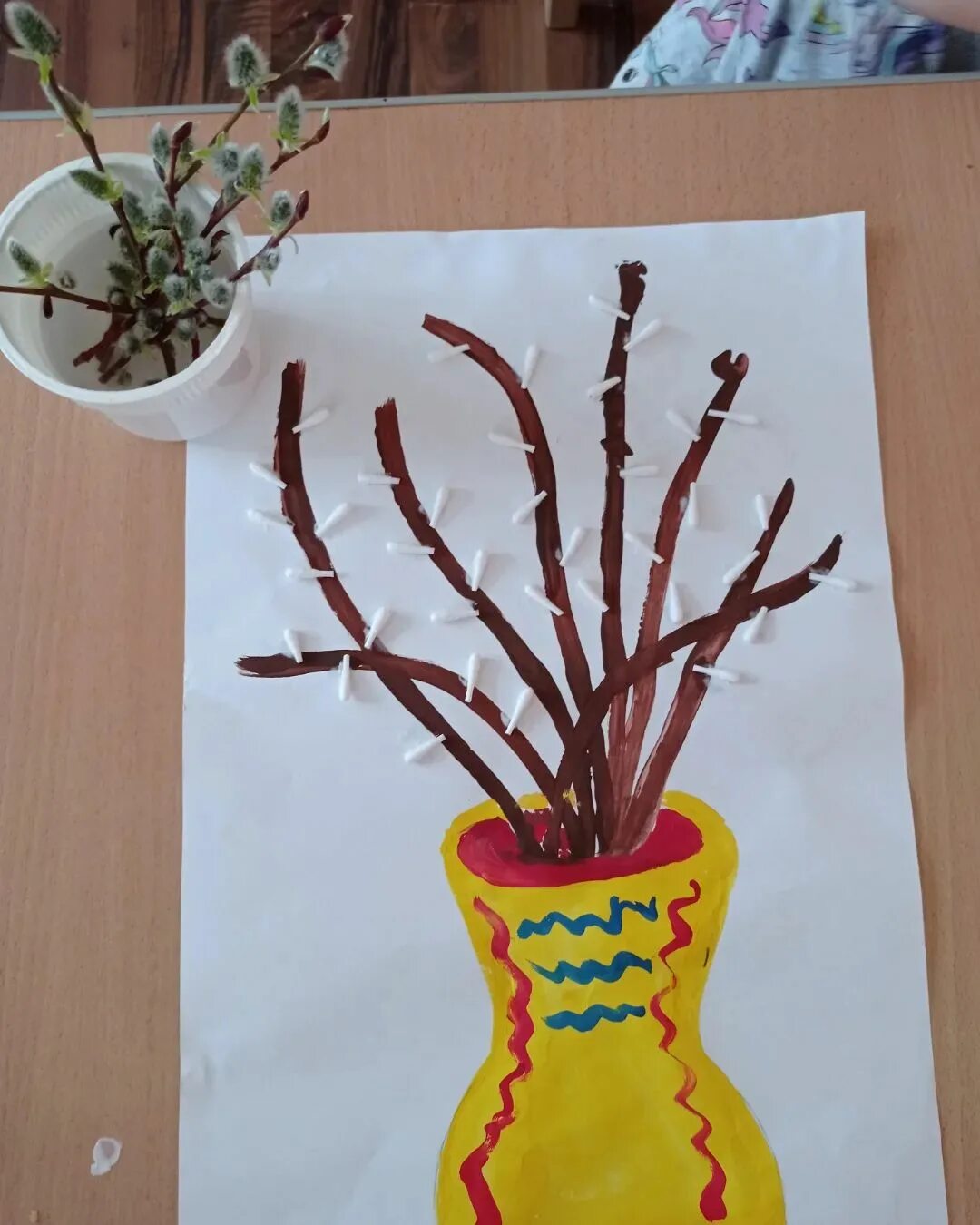 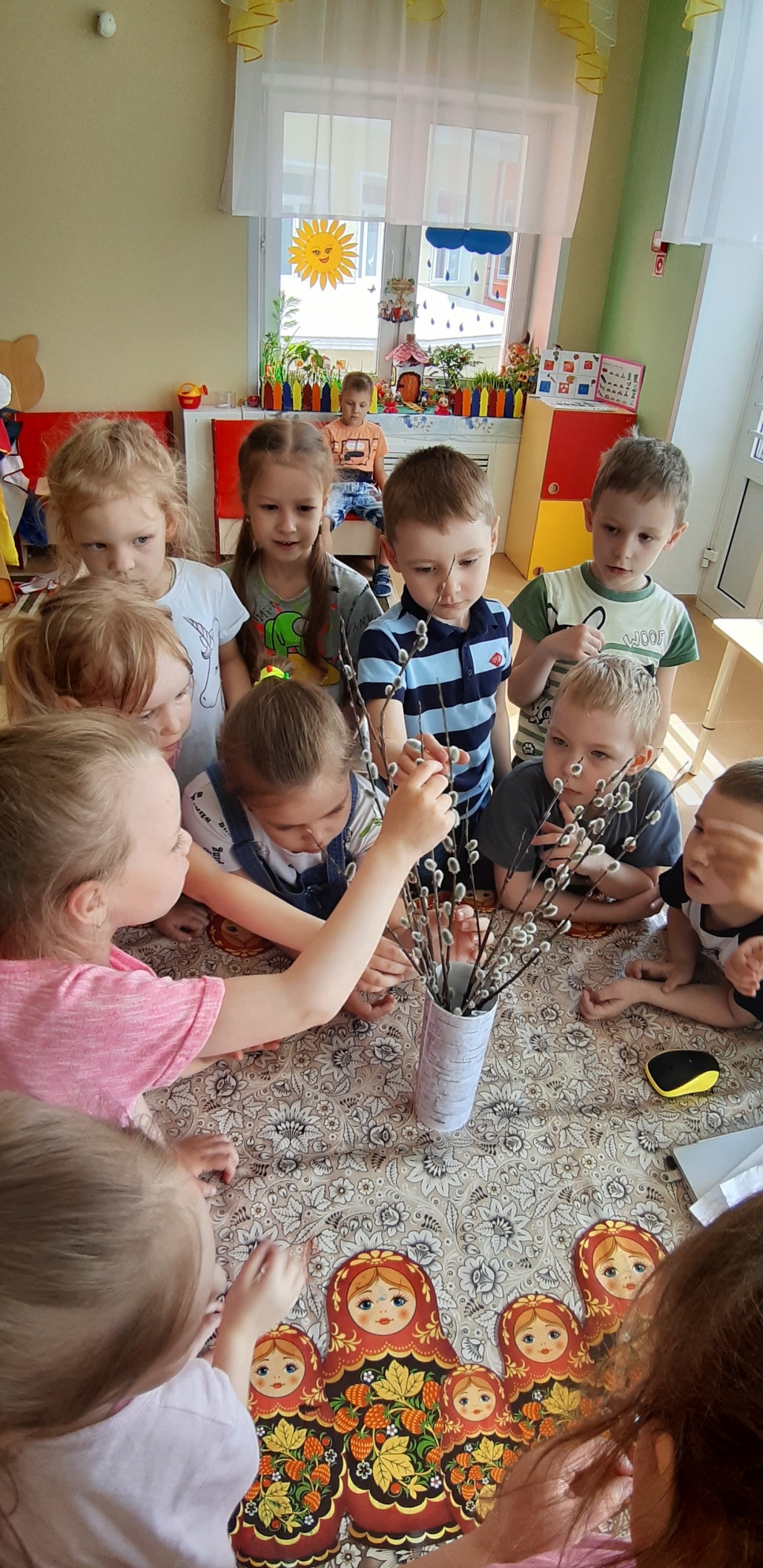 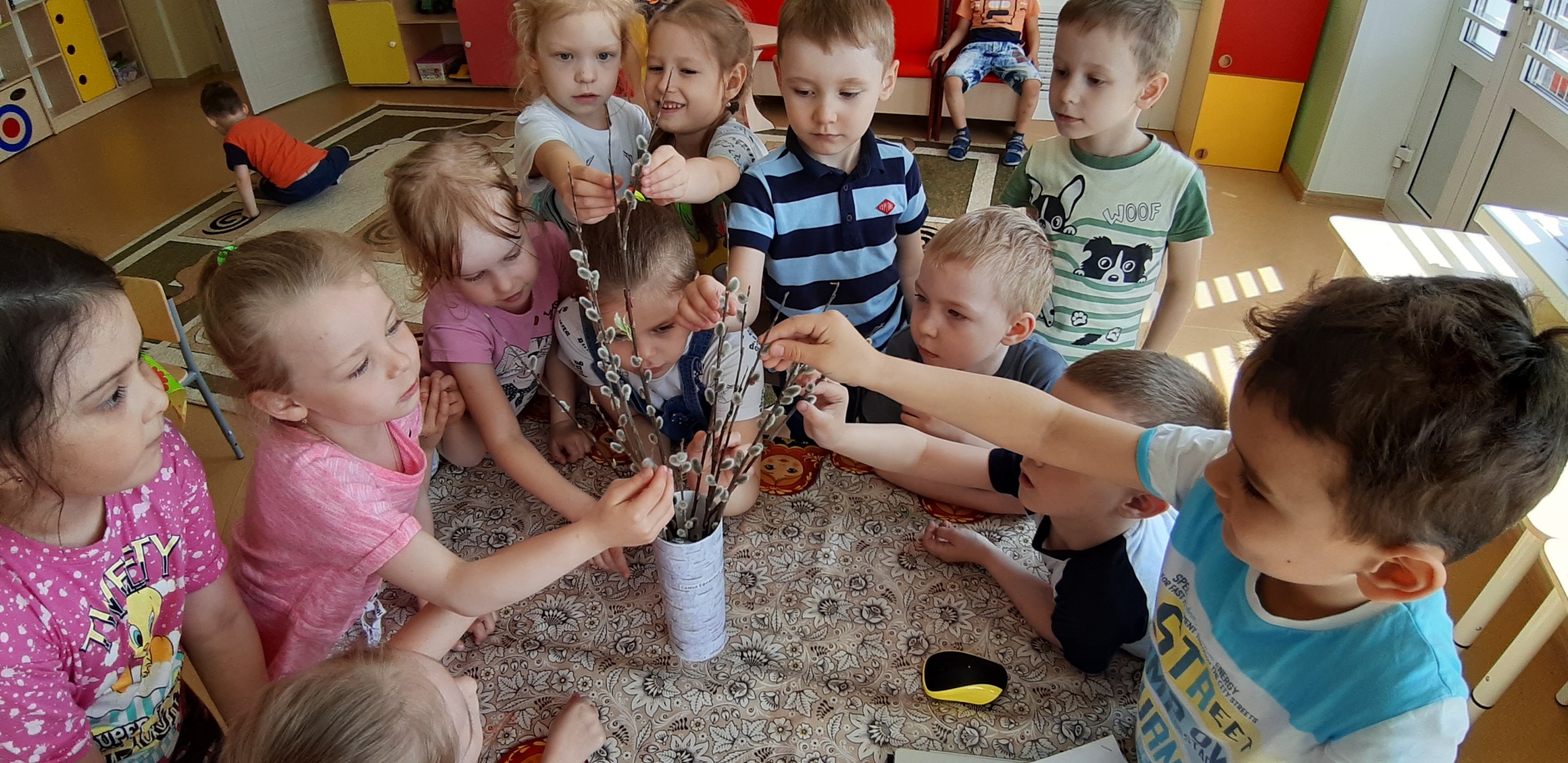 